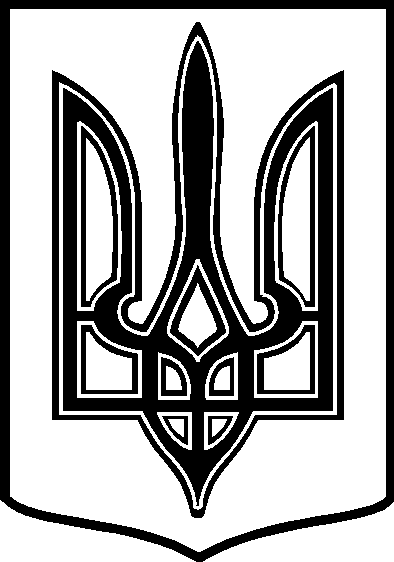 УКРАЇНАТАРТАЦЬКА СІЛЬСЬКА РАДАЧЕЧЕЛЬНИЦЬКОГО РАЙОНУ ВІННИЦЬКОЇ ОБЛАСТІ РІШЕННЯ № 28106.09.2018 року                                                                    20 сесія 7 скликанняс. ТартакПро надання дозволу на виготовлення проекту землеустрою щодо відведення земельної ділянки для оформлення права власності гр. Солодкому Роману Леонідовичу      Розглянувши заяву гр. Солодкого Р. Л. про передачу земельної ділянки у власність  для  будівництва і обслуговування  жилого будинку, господарських будівель і споруд , керуючись  п. 34  ч.1 ст. 26 Закону України «Про місцеве самоврядування в Україні»,                               сесія сільської ради ВИРІШИЛА: Згідно ст. ст. 12, 40, 116, 118, 121, 125, 126 Земельного кодексу України , ст. ст. 2, 25, 30 Закону України «Про землеустрій», надати дозвіл на виготовлення проекту землеустрою щодо відведення земельної ділянки для оформлення права власності  орієнтовною площею 0,22 га  із земель запасу  Тартацької сільської ради для будівництва і обслуговування  жилого будинку, господарських будівель і споруд по вул. Підгаєцького, № 183 гр. Солодкому Роману Леонідовичу.      2. Визнати таким, що втратив чинність пп.1  пункту 1 рішення № 184          «Про надання дозволу на виготовлення технічних документацій із           землеустрою щодо встановлення ( відновлення ) меж земельної ділянки           в натурі ( на місцевості ) для оформлення права власності » від          06.07.2017 року 14 сесії 7 скликання.      3. Контроль за виконанням даного рішення покласти на постійну            комісію  з  питань охорони  довкілля,  раціонального використання           земель та земельних відносин   ( голова  комісії –  П. В. Поліщук ).           Сільський голова:                                                      В. В. Демченко